Political Philosophers of the Ancient WorldConfucius			EpicurusHan Fei (Han Feizi)		Thales of MiletusHammurabi			Zeno of Elea or Zeno of Citium (Stoic founder)Socrates			LaoziPlato							AristotleChanakyaSocrates MoziXenophon Diogenes of Sinope Aeschines Mencius Xun Zi Thiruvalluvar Pliny the Younger PythagorasPolitical Philosopher Wall of Fame DisplaysYou will be creating a display for the wall outside our classroom that will show major political philosophers, their beliefs, and their political impacts throughout human history. You will be provided with a square of paper and on it you must:Include birth and death dates & where he/she was born (2pts)Include 3 facts about the person’s personal life – need to be important/formative (3pts)Include a picture or drawing of your person – this can be hand-created or printed; stylization is encouraged (artistic filter, cartoon, comic book style, etc.) (4pts)Include 3 political beliefs (6pts)Include 2 major impacts the person’s beliefs had on history or later politics (4pts)Include one quote that provides an example of the person’s beliefs (3pts)Example: 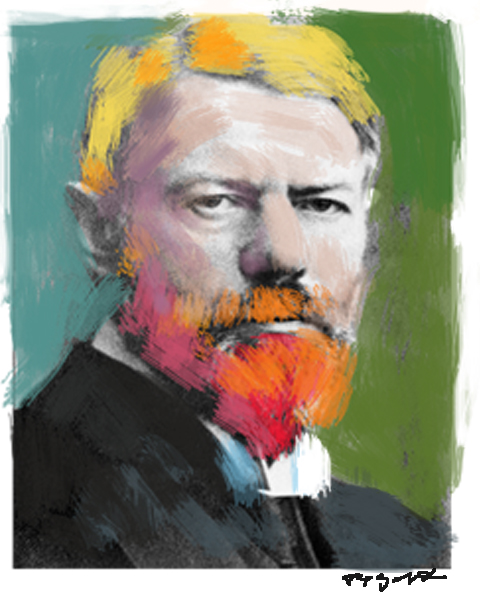 Political Philosopher Wall of Fame Displays – Grade Sheet                Name _____________________________ Include birth and death dates & where he/she was born (2pts)_____ Include 3 facts about the person’s personal life – need to be important/formative (3pts)_____ Include a picture or drawing of your person – this can be hand-created or printed (4pts)_____ Include 3 political beliefs (6pts)_____ Include 2 major impacts the person’s beliefs had on history or later politics (4pts)_____ Include one quote that provides an example of the person’s beliefs (3pts)_____ Total Points (out of 22)      Grade: __________Political Philosopher Wall of Fame Displays – Grade Sheet                Name _____________________________ Include birth and death dates & where he/she was born (2pts)_____ Include 3 facts about the person’s personal life – need to be important/formative (3pts)_____ Include a picture or drawing of your person – this can be hand-created or printed (4pts)_____ Include 3 political beliefs (6pts)_____ Include 2 major impacts the person’s beliefs had on history or later politics (4pts)_____ Include one quote that provides an example of the person’s beliefs (3pts)_____ Total Points (out of 22)      Grade: __________Political Philosopher Wall of Fame Displays – Grade Sheet                Name _____________________________ Include birth and death dates & where he/she was born (2pts)_____ Include 3 facts about the person’s personal life – need to be important/formative (3pts)_____ Include a picture or drawing of your person – this can be hand-created or printed (4pts)_____ Include 3 political beliefs (6pts)_____ Include 2 major impacts the person’s beliefs had on history or later politics (4pts)_____ Include one quote that provides an example of the person’s beliefs (3pts)_____ Total Points (out of 22)      Grade: __________